Si es menor de edad recuerde que para cualquier trámite se debe convocar al acudienteSeleccione el tipo de acto a denunciar: Abuso sexual. Actos de persecución, hostigamiento o asedio físico o verbal a una persona, con fines sexuales simples o complejos no consentidos. Se ejerce valiéndose de la superioridad manifiesta por relaciones de autoridad o de poder, manipulación psicológica o a una imposibilidad mental de la víctima. Para los efectos téngase en cuenta las nociones que al respecto han sido establecidas en la Ley Penal y demás normas concordantes.Acoso: Comportamiento encaminado a dañar la dignidad de una persona de manera verbal y/o física creando un contexto de intimidación, degradante, humillante e indefenso para la víctima.Acoso escolar o “Bullying”: Consiste en cualquier tipo de maltrato o agresión física, psicológica, verbal, escrita, llevada a cabo en el ámbito educativo y se caracteriza por la intimidación reiterada hacia la víctima, por parte de su acosador o acosadores, quien muestra predominio de poder, con la intención de asustarlo o dañarlo.Acoso físico o "stalking”. Consiste en perseguir de manera constante e invasiva a la víctima con la finalidad de establecer un contacto contra su voluntad. Se puede presentar con conductas como persecución, seguimiento telefónico, espiar constantemente a la persona y posibles conductas violentas.Acoso laboral o "mobbing”. Este tipo de acoso se presenta dentro del entorno laboral y consiste en maltrato psicológico, entendido éste como mofas, amenazas, rumores sin sustento, desaires, entre otros, de parte de una o varias personas hacia la víctima, que puedan desencadenar conductas violentas. Para los efectos, téngase en cuenta los alcances conceptuales establecidos en la Ley 1010 de 2006.Acoso psicológico. Conocido también como acoso moral; consiste en conductas que atentan contra la integridad moral de la víctima con la intención de generar un desorden psicológico, mediante negaciones simples, insinuaciones sutiles que pueden hasta confundir a la víctima como mentiras, deformación de la realidad, y/o palabras confusas.Acoso sexual. Es una manifestación de violencia de género y expresa la desigualdad de poder y el abuso hacia quien es considerado de menor valor o sujeto de dominación por parte de otros. Son hechos que necesariamente aluden o involucran – de manera implícita o explícita - el cuerpo, la sexualidad, o la intimidad de una persona. Una conducta es acoso sexual si, además, no es consentida por la o el destinatario, constituyendo un agravio a la intimidad y dignidad de la víctima, y al mismo tiempo restringiendo su libertad de decisión.Actos de discriminación: De conformidad con la Ley 1752 de 2015, se contempla que son aquellos que se orientan a impedir, obstruir o restringir el pleno ejercicio de los derechos de las personas por razón de raza, nacionalidad, religión, creencias, género, etnia, entre otros.Acto sexual violento: El que realice en otra persona acto sexual diverso al acceso carnal mediante violencia, con acciones como: tocamientos, besos, caricias o manipulación de las partes íntimas contra otra persona sin su consentimiento y valiéndose de fuerza física o moral.Ciberacoso “Sexting”. Hostigamiento a través de redes sociales o medios virtuales como por ejemplo mensajes de texto, correos electrónicos, la publicación de fotos o imágenes con el fin de humillar o maltratar a otro, mensajes degradantes, burlas, insultos, chismes, ofensivos, amenazas, creación de grupos para agredir o burlarse de una persona.Hostigamiento: El que promueva o instigue actos, conductas o comportamientos constitutivos de hostigamiento, orientados a causarle daño físico o moral a una persona, grupo de personas, comunidad o pueblo, por razón de su raza, etnia, religión, nacionalidad, ideología política o filosófica, sexo u orientación sexual o discapacidad y demás razones de discriminación.Violencia Física: La Organización Mundial de la Salud OMS, define violencia como el uso intencional de la fuerza o el poder físico, de hecho, o como amenaza, contra uno mismo, otra persona o un grupo o comunidad, que cause o tenga muchas probabilidades de causar lesiones, muerte, daños psicológicos, trastornos del desarrollo o privaciones.Violencia de género: El Sistema Integrado de Información sobre Violencias de Género- SIVIGE, definió que “las violencias de género corresponden a cualquier acción o conducta que se desarrolle a partir de las relaciones de poder asimétricas basadas en el género que sobrevaloran lo relacionado con lo masculino y sobrevaloran lo relacionado con lo femenino."Violencia contra la mujer: Al respecto la Ley 1257 de 2008 en su artículo 2°, manifiesta lo siguiente: “Por violencia contra la mujer se entiende cualquier acción u omisión, que le cause muerte, daño o sufrimiento físico, sexual, psicológico, económico o patrimonial por su condición de mujer, así como las amenazas de tales actos, la coacción o la privación arbitraria de la libertad, bien sea que se presente en el ámbito público o en el privado.”Violencia sexual: Tiene ocurrencia cuando alguien ejerce fuerza o manipula a otra persona a realizar una actividad sexual no deseada sin su consentimiento.Violencia intrafamiliar: Es el uso deliberado de la fuerza física contra uno mismo, otra persona, generando lesiones, muerte, daños psicológicos o problemas de desarrollo a cualquier miembro del núcleo familiar.Violencia simbólica: Es reconocida como un tipo de violencia invisible para sus propias víctimas, que se ejerce esencialmente de manera simbólica a través de las costumbres, tradiciones y prácticas cotidianas que refuerzan y reproducen las relaciones basadas en el dominio y la sumisión. Se refleja a través del lenguaje sexista, racista o cuando se generan y expresan prejuicios a las personas por minoría étnica, de orientación sexual o con discapacidades.¿Frecuencia de las acciones que vulneran los derechos? Marcar solo un ítem Rol en la Universidad del denunciante: marcar solo un ítem ¿A qué Facultad y Programa pertenece el denunciante?Rol en la Universidad del denunciante: marcar solo un ítem ¿A qué Facultad y Programa pertenece el denunciante?Rol del agresor con respecto a la víctima:Versión del hecho o hechos:Relate lo sucedido, enunciado con la mayor claridad posible el hecho por el cual, se sintió vulnerado (presuntos motivos, etc.) Anexa hoja(s) ____________________________________¿Existen testigos que puedan corroborar la situación?¿Siente que lo sucedido ha o está afectando su salud integral?, (Describa).Lugar donde ocurrieron los hechos:Descripción gráfica de la ruta de Atención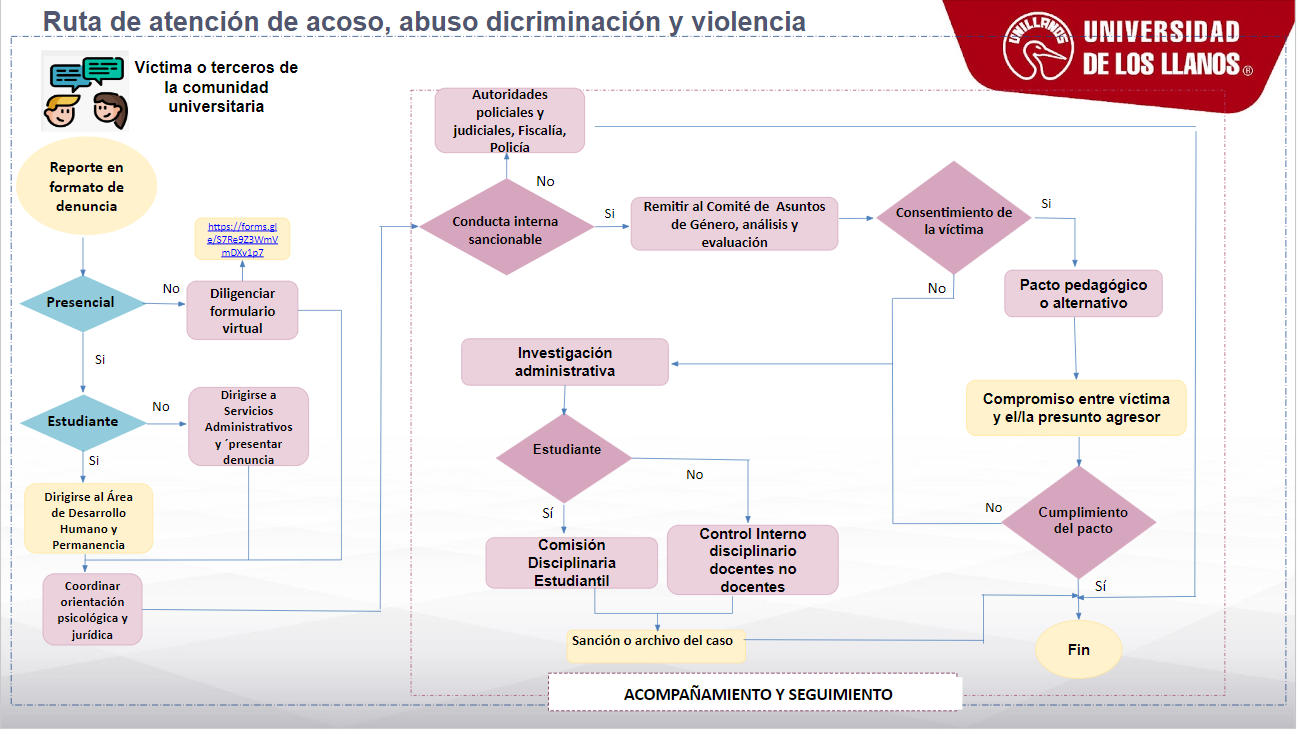 ¿Autoriza a que se dé continuidad de la ruta? Sí ______ No _______Tratamientos de datos y confidencialidadTRATAMIENTO DE DATOS. Manifiesto que la información suministrada es veraz y así mismo, me comprometo a actualizar mis datos y eximo a la universidad de cualquier responsabilidad derivada del incumplimiento o de la omisión de dicha obligación. Autorizo a la universidad de los llanos, a realizar el tratamiento de mis datos personales suministrados anteriormente, para que sean sujetos a tratamiento, para que sean utilizados por la universidad con fines administrativos, históricos y estadísticos que contribuyan a un mejoramiento de la vida universitaria Sí ____ No ____CONFIDENCIALIDAD. La Universidad de los llanos se compromete a guardar confidencialidad máxima con respecto a cualquier información adquirida y no podrán usarla, publicar o divulgar por ningún medio a ningún individuo, ni podrán utilizarla en ningún anuncio o publicidad a favor de sí misma, o de cualquier otro modo sin haber obtenido primero el permiso por escrito de la otra parte; permiso que ésta puede denegar a su entera discreción.ANEXO DEL RELATO SUCEDIDOFecha de la denuncia:Hora:Sede:Violencia sexualAcoso psicológicoAcoso Acoso físico o “stalking”Acoso laboral o “mobbing”Actos de discriminaciónAcoso escolar “Bullying”Ciberacoso “Sexting”Violencia de géneroViolencia contra la mujerViolencia FísicaAcoso sexualViolencia simbólicaAbuso sexualViolencia intrafamiliarActo sexual violentoHostigamientoOtro: Primera vez OcasionalPermanente¿El denunciante es la víctima o es un tercero?Datos del tercero:Datos del tercero:Datos del tercero:Datos del tercero:Datos del tercero:Datos del tercero:Nombre y apellido:Número de identificación:Edad:# de contacto:Sexo: marcar solo un ítem 	HombreMujerIntersexualGénero: marcar solo un ítem 	MasculinoFemeninoNo binarioEstudianteEgresadoDocenteEmpleado no docenteFCBIFCEFCSFCARNFCHyEOtroPrograma / oficina:Datos de la víctima:Datos de la víctima:Datos de la víctima:Datos de la víctima:Datos de la víctima:Datos de la víctima:Nombre y apellido:Número de identificación:Edad:# de contacto:Sexo: marcar solo un ítem 	HombreMujerIntersexualGénero: marcar solo un ítem 	MasculinoFemeninoNo binarioEstudianteEgresadoDocenteEmpleado no docenteFCBIFCEFCSFCARNFCHyEOtroPrograma / oficina:Datos del presunto agresor:Datos del presunto agresor:Nombre y apellido del presunto agresor:Tiene algún medio de contacto con el agresor:(celular, redes sociales, dirección de residencia, entre otros)EstudianteDocenteParejaPareja y estudianteEmpleadoNo docenteEgresadoOtroSi el presunto agresor es docente o estudiante indique a qué programa pertenece:Si es administrativo o contratista indique el área en que desempeña labores:Fecha en que ocurrieron los hechos:Lugares de prácticaso pasantíaLugares de prácticaso pasantíaÁreas comunes de la universidadRutas escolaresFuera de la instituciónEspacios virtualesLaboratoriosBañosAuditorioOficinaSalón de claseOtroEl hecho fue denunciado o puesto en conocimiento de las autoridades (municipal, departamental o nacional): SiNoSi la respuesta es sí, indica cuál instancia (Fiscalía, Policía, Comisaría, etc.), municipal o departamental: ¿Ha recibido algún acompañamiento u orientación? (en caso que se diligencie virtualmente) ¿Ha recibido algún acompañamiento u orientación? (en caso que se diligencie virtualmente) ¿Ha recibido algún acompañamiento u orientación? (en caso que se diligencie virtualmente) ¿Ha recibido algún acompañamiento u orientación? (en caso que se diligencie virtualmente) ¿Ha recibido algún acompañamiento u orientación? (en caso que se diligencie virtualmente) ¿Ha recibido algún acompañamiento u orientación? (en caso que se diligencie virtualmente)Psicológico:Jurídico:Ninguno:Si su respuesta anterior es ninguno, desea recibir algún tipo de acompañamiento:Si su respuesta anterior es ninguno, desea recibir algún tipo de acompañamiento:Si su respuesta anterior es ninguno, desea recibir algún tipo de acompañamiento:Si su respuesta anterior es ninguno, desea recibir algún tipo de acompañamiento:Si su respuesta anterior es ninguno, desea recibir algún tipo de acompañamiento:Si su respuesta anterior es ninguno, desea recibir algún tipo de acompañamiento:Psicológico:Jurídico:Ninguno:Firma: